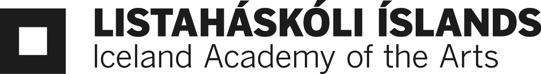 Erasmus+ Placements 
Insurance claimStudents that go on a placement in Europe on an Erasmus+ grant must fulfil the requirements of the Erasmus+ programme about insurance coverage.Students must have health insurance, as well as accident and liability insurance.The European Health Insurance Card covers European students abroad. Therefore all students must bring this with them on their stay abroad.If the receiving institution does not provide the student with accident and/or liability insurenace, students must obtain this by themselves.International accident and liability insurance for students travelling abroad is available with Dr. Walter: http://www.protrip-world.com/http://www.protrip-world-liability.com/I, ________________________________________ (name) wish to paricipate in a placement from the Iceland Academy of the Arts in the period _______________to________________.  With my participation I consent to: Bring my European Health Insurance Card with my on my placement. Ensure that I have accident and liability insurance.I hereby consent to having read and understood the content of this contract._____________________________			____________________________Participant’s signature				Date